Bogotá D.C., 20 de julio de 2020DoctorJORGE HUMBERTO MANTILLA SERRANOSecretario General Honorable Cámara de RepresentantesCiudad REF: RADICACIÓN PROYECTO DE LEYRespetado Señor Secretario General:En nuestra condición de miembros del Congreso de la República y en uso del derecho consagrado en el artículo 150 de la Constitución Política de Colombia, por su digno conducto nos permitimos poner a consideración de la Honorable Cámara de Representantes el siguiente proyecto de Ley “por la cual se prohíbe en el territorio nacional la fabricación, importación, exportación, comercialización y distribución de plásticos de un solo uso y se dictan otras disposiciones”Cordialmente,________________________________
JUAN CARLOS LOZADA Representante a la Cámara 
Partido Liberal Colombiano________________________________HARRY GIOVANNY GONZÁLEZRepresentante a la Cámara Partido Liberal Colombiano________________________________ÁNGEL MARÍA GAITÁN Representante a la Cámara Partido Liberal ColombianoPROYECTO DE LEY ______ de 2020“por la cual se prohíbe en el territorio nacional la fabricación, importación, exportación, comercialización y distribución de plásticos de un solo uso y se dictan otras disposiciones”EL CONGRESO DE COLOMBIADECRETAARTÍCULO 1°. OBJETO DE LA LEY. El objeto de la presente ley es prohibir en el territorio nacional la fabricación, importación, exportación, comercialización y distribución de plásticos de un solo uso y se dictan otras disposiciones que permitan su sustitución y cierre de ciclos, de forma tal que se logre disminuir el impacto negativo generado por estos productos en el medio ambiente y la salud de los seres vivos.ARTÍCULO 2°. DEFINICIONES. Para la adecuada comprensión, interpretación e implementación de la presente ley se adoptan las siguientes definiciones.2.1. Cierre de ciclos: Acciones encaminadas a dar solución a los residuos generados por los plásticos de un solo uso, ya sea empleándolos en algún proceso productivo o en una etapa de posconsumo, propendiendo que sean un recurso o materia prima del mismo u otro proceso.2.2. Economía circular: Es aquel modelo económico que busca que el valor de los productos, los materiales y los recursos se mantengan en la economía durante el mayor tiempo posible, y que se reduzca al mínimo la generación de residuos.2.3. Productos Plásticos de un solo uso: Son aquellos elementos diseñados y fabricados para ser usados por una sola vez y luego ser desechados, que han sido fabricados a partir de polímeros de forma aislada o combinada, entre otros, los siguientes:Polietileno de Baja Densidad (LDPE),Poliestireno (PS),Polipropileno (PP),Poliestireno Expandido (EPS), yÁcido poliláctico o Poliácido láctico(PLA) y,Los denominados Oxo-biodegradables u Oxo-degradables.2.4. Responsabilidad Extendida del Productor -REP: Es el conjunto de deberes legales y acciones físicas y económicas a cargo de todo productor de plásticos de un solo uso, para su tratamiento o disposición en la etapa de pos-consumo.Artículo 3°. Ámbito de aplicación. La presente ley aplica para los siguientes plásticos de un solo uso:Bolsas utilizadas para embalar, cargar o transportar paquetes y mercancías, distribuidas o entregadas en los puntos de pago;Bolsas plásticas para embalar periódicos, revistas y facturas;Bolsas utilizadas en las lavanderías para empacar ropa lavada; Rollos de película extensible para el empaque de alimentos a granel, excepto los cárnicos;Rollos de bolsas vacías para embalar, cargar o transportar paquetes y mercancías o llevar alimentos, excepto los cárnicos;Bolsas para contener líquidos.Platos, bandejas, cubiertos (cuchillos, tenedores, cucharas), vasos y guantes para comer;Mezcladores y pitillos para bebidas y soportes plásticos para las bombas de inflar;Rollos de película extensible y de burbuja utilizados para proteger objetos durante las mudanzas dentro del territorio nacional;Envases y recipientes para contener o llevar alimentos preparados de consumo inmediato;Soportes plásticos de los copitos de algodón o hisopos flexibles con puntas de algodón;Láminas o manteles para servir, empacar, envolver o separar alimentos de consumo inmediato.Artículo 4°. Excepciones. Quedan exceptuados aquellos plásticos de un solo uso diseñados para:Propósitos médicos o de salud pública para evitar contagio de enfermedades, por razones de asepsia e higiene;Contener sustancias químicas que presentan riesgo a la salud humana en su manipulación.Artículo 5°. Plazos de aplicación. Para efectos de proteger la economía nacional, se establecen los siguientes plazos para la fabricación, importación, exportación, comercialización y distribución plásticos de un solo uso establecidos en el artículo 3°:Los establecidos en los literales 3.1, 3.2, 3.3, 3.4, 3.5, 3.6, 3.7, y 3.8, se deberán sustituir a partir del 1 de enero de 2022.Los pitillos incorporados en envases o recipientes para contener bebidas, se deberán sustituir a partir del 1 de enero del año 2024.Los establecidos en los literales 3.9, 3.10, 3.11, y 3.12, deberán proceder a sustituirlos a partir del 1 de enero del año 2025.Parágrafo. En los establecimientos de comercio (restaurantes, cafeterías y bares), solo se distribuirán para consumo dentro del establecimiento agua y bebidas, en vasos o recipientes que no sean plásticos de un solo uso.Artículo 6°. Sustitución. Las personas naturales o jurídicas que fabriquen, importen, exporten, comercialicen o distribuyan plásticos de un solo uso, a que se refiere el artículo 3° de la presente ley, deberán sustituirlos por materiales no plásticos que tenga alguna de las siguientes condiciones: Renovables, Biodegradables en condiciones de ambiente natural, Compostables en condiciones no industriales, o Reutilizables.Parágrafo 1°. El Ministerio de Ambiente y Desarrollo Sostenible reglamentará en un plazo de seis (6) meses, contado a partir de la entrada en vigencia de la presente ley, las características, requisitos y certificación de los productos fabricados con material no plástico señalados en este artículo, que sustituirán a los plásticos de un solo uso referidos en el artículo 3°, incluyendo aquellos productos que sean comercializados mediante plataformas online.Parágrafo 2°. Para garantizar el período de transición establecido en el artículo 5° de la presente ley, el Gobierno nacional, en un plazo de doce (12) meses, contados a partir de la entrada en vigencia de la presente ley, desarrollará el modelo de economía circular en la gestión integral de residuos sólidos, que asegure la eliminación total de los plásticos de un solo uso en el país, maximizando el aprovechamiento de sus residuos a fin de evitar su disposición final.Parágrafo 3°. Los operadores de medio de transporte aéreo no podrán descargar residuos de plástico de un solo uso en la Amazonía y Orinoquía.Artículo 7°.  Cierre de ciclos y REP. Los plásticos de un solo uso que no estén referidos en el artículo 3° de la presente ley, deberán ser incorporados por el sector privado y el gobierno nacional dentro del cierre de ciclos del modelo de economía circular y de Responsabilidad Extendida del Productor -REP.Parágrafo 1°. En el marco de la REP, las botellas para agua y demás bebidas, así como los envases y recipientes para contener líquidos, deberán:Al año 2025, tener un tamaño mínimo igual o superior a 1.000 centímetros cúbicos;Al año 2025, deberán fabricarse con mínimo 60% de materia prima reciclada pos-consumo o pos-industrial de origen nacional, porcentaje que se incrementará al 80% al año 2030;Al año 2030, deberán ser recolectadas al 100%;Garantizar que las tapas no sean separables.Los Ministerios de Ambiente y Desarrollo Sostenible y de Vivienda, Ciudad y Territorio reglamentarán lo aquí dispuesto en un plazo de seis (6) meses contados a partir de la entrada en vigencia de la presente ley.Parágrafo 2°. Las personas naturales y jurídicas que fabriquen, exporten, importen, distribuyan o comercialicen plásticos de un solo uso a que se refiere este artículo, así como cigarrillos, deberán informar al público, mediante un texto impreso que ocupe, como mínimo el 15% del área del plástico o cajetilla de cigarrillo, el material del cual está compuesto en su totalidad y el adecuado proceso de reciclaje, reutilización, aprovechamiento y disposición final, según sea el caso.El texto impreso deberá ser legible, dentro de un recuadro de fondo blanco y borde negro con letras en color rojo, para lo cual tendrán un plazo de doce (12) meses, contado a partir de la entrada en vigencia de esta ley.Adicionalmente, las personas naturales y jurídicas que fabriquen, exporten, importen, distribuyan o comercialicen cigarrillos deberán adelantar campañas a nivel nacional de señalización e instalación de infraestructura para la correcta disposición de las colillas, de conformidad con la reglamentación que expida para el efecto el Ministerio de Vivienda, Ciudad y Territorio, dentro de los seis (6) meses siguientes a la entrada en vigencia de la presente ley.Parágrafo 3°. La Dirección de Impuestos y Aduanas Nacionales, DIAN, hará la verificación en puerto de conformidad con su competencia, la Superintendencia de Industria y Comercio hará la verificación y control una vez se encuentre en el mercado nacional y las autoridades competentes, velarán porque todos los productos cumplan con el plazo y lo dispuesto en este artículo, como requisito para los efectos del levante de la mercancía.Artículo 8°. Seguimiento y control. Las autoridades ambientales competentes tendrán a su cargo la implementación, seguimiento y control de la sustitución y reemplazo de los elementos de plásticos de un solo uso de qué trata el artículo 3° de la presente ley, de acuerdo a los plazos fijados en el artículo 5°; las cuales deberán reportar semestralmente los resultados al Ministerio de Ambiente y Desarrollo Sostenible, conforme a lo dispuesto en los numerales 1 y 10 del artículo 31° de la Ley 99 de1993.Artículo 9°. Promoción de la ley. El Ministerio de Comercio, Industria y Turismo, el Ministerio de Vivienda, Ciudad y Territorio y las autoridades ambientales competentes, bajo la coordinación del Ministerio de Ambiente y Desarrollo Sostenible, deberán realizar campañas de difusión y concientización sobre la importancia e implicaciones de la presente ley.Así mismo, en el marco de sus competencias, implementarán instrumentos económicos que incentiven el uso de materiales no plásticos que cumplan con las condiciones establecidas en el artículo 6 de la presente ley, además del ecodiseño y el aprovechamiento, especialmente de aquellos elementos plásticos establecidos en el artículo 3° de la presente ley.Artículo 10°. Sanciones. El incumplimiento de lo dispuesto en la presente ley, implicará para las personas naturales o jurídicas la aplicación de alguna o algunas de las siguientes sanciones, como principales o accesorias:Multas de cien (100) hasta cincuenta mil (50.000) salarios mínimos legales mensuales vigentes, al momento de la ocurrencia de los hechos.Decomiso de los elementos plásticos mencionados en el artículo 3° de la presente ley.Clausura temporal del establecimiento, la cual en todo caso no podrá exceder de un (1) mes.Clausura definitiva del establecimiento.Parágrafo. Las sanciones aquí previstas serán impuestas por las autoridades ambientales competentes, quienes desarrollarán las pautas para la graduación de las sanciones en función, de: La magnitud del incumplimiento, La condición económica del infractor y El carácter de reincidenteEn todo caso, serán impuestas con criterios de razonabilidad y proporcionalidad, siguiendo el trámite establecido en el procedimiento administrativo sancionatorio previsto en la Ley 1333 de 2009, o la norma que la modifique o sustituya.Artículo 11°. Recursos provenientes de las sanciones. Los recursos provenientes de las sanciones impuestas por la autoridad ambiental competente, serán destinados para el desarrollo de programas de limpieza de los ecosistemas que contienen los recursos hídricos, recuperación de la fauna y flora acuática y campañas de comunicación y cultura ciudadana, dentro del área de su jurisdicción.Artículo 12°. Instrumentos económicos para la gestión de los plásticos de un solo uso: Tasa compensatoria por uso del suelo. Los recursos recaudados por concepto de tasa compensatoria por uso del suelo para disposición de plásticos de un solo uso, deberán destinarse a la ejecución de proyectos definidos por los Ministerios de Ambiente y Desarrollo Sostenible y de Vivienda, Ciudad y Territorio.Los Ministerios de Ambiente y Desarrollo Sostenible y de Vivienda, Ciudad y Territorio, reglamentarán, en un plazo de seis (6) meses a partir de la vigencia de la presente ley, el procedimiento por el cual las autoridades ambientales competentes cobrarán la tasa compensatoria por el uso del suelo para la disposición de plásticos de un solo uso; con fundamento en el sistema y método establecido en el artículo 42 de la Ley 99 de 1993.Artículo 13°. Acceso a recursos. Autorícese al gobierno nacional para que en un plazo de doce (12) meses, contados a partir de la vigencia de la presente Ley, reglamente el acceso a los recursos asignados a través del Fondo Ciencia Tecnología e Innovación del Sistema General de Regalías para las personas naturales y jurídicas que migren a nuevas tecnologías en la sustitución de plásticos de un solo uso o que de manera anticipada cumplan con el cronograma de sustitución en los términos de esta Ley.Artículo 14°. Vigencia. La presente ley rige a partir de la fecha de su promulgación y deroga las disposiciones que le sean contrarias, con excepción de la Ley 1973 de 2019.Cordialmente,________________________________
JUAN CARLOS LOZADA Representante a la Cámara 
Partido Liberal Colombiano________________________________HARRY GIOVANNY GONZÁLEZRepresentante a la Cámara Partido Liberal Colombiano________________________________ÁNGEL MARÍA GAITÁN Representante a la Cámara Partido Liberal ColombianEXPOSICIÓN DE MOTIVOS.OBJETO.El objeto de la presente ley es prohibir en el territorio nacional, la fabricación, importación, exportación, comercialización y distribución de plásticos de un solo uso y se dictan otras disposiciones que permitan su sustitución y cierre de ciclos, de forma tal que se logre disminuir el impacto negativo generado por estos productos en el medio ambiente y la salud de los seres vivos y se dictan disposiciones para su sustitución y cierre de ciclos dentro del marco de la Economía Circular.ANTECEDENTES DEL PROYECTO. El Congreso de la República ha dado trámite en el pasado reciente a diversas iniciativas relacionadas con la prohibición de plásticos de un solo uso, tales como los siguientes:El 4 de octubre del año 2013, el congresista JUAN CARLOS MARTÍNEZ GUTIÉRREZ presentó el proyecto de ley 116/2013C, “Por medio del cual se busca regular los desechos plásticos y la protección y recuperación ambiental, como derecho de los seres humanos a una vida saludable y productiva en armonía con la naturaleza.”El 17 de agosto del año 2017, el congresista GERMÁN BERNARDO CARLOSAMA LÓPEZ presentó el proyecto de ley 105/2017C, “por medio del cual se prohíbe la utilización de poliestireno expandido para contenedores de uso alimenticio en los establecimientos comerciales que ofrezcan servicios alimentarios.”El 23 de agosto del año 2017, el congresista JACK HOUSNI JALLER presentó el proyecto de ley 110/2017C, “Por medio de la cual prohíbe el ingreso, uso y circulación de bolsas y otros materiales plásticos en el departamento Archipiélago de San Andrés, Providencia y Santa Catalina e Islas Menores que lo componen.” El 28 de agosto del año 2018, el Representante HARRY GONZÁLEZ radicó el proyecto de Ley número 123 de 2018 Cámara “Por medio del cual se regula la fabricación, comercialización y distribución de elementos plásticos de un solo uso utilizados para el consumo de alimentos y bebidas”.El 25 de septiembre del año 2018 Representante JUAN CARLOS LOZADA, radicó el proyecto de Ley número 175 de 2018 Cámara “Por la cual se prohíbe en el territorio nacional la fabricación, importación, venta y distribución de plásticos de un solo uso y se dictan otras disposiciones”Estos dos últimos proyectos fueron acumulados para su trámite, surtió debate en la Comisión V de Cámara de Representantes, siendo aprobado por unanimidad, sin embargo, fue archivado por vencimiento de términos, ante la falta de programación en el orden del día de la Plenaria de la Cámara de Representantes.El actual proyecto, radicado nuevamente para la legislatura 2020-2021, retoma, con ajustes, el texto presentado en el informe de ponencia para segundo debate del Proyecto de ley número 123 de 2018 Cámara, acumulado con el proyecto de Ley número 175 de 2018 Cámara, publicado en la Gaceta del Congreso No.198 de 2020. Ponencia que contó con los insumos recogidos como resultado de las nueve (9) audiencias públicas realizadas en el país, durante el año 2019, así:BOGOTÁ. D.C. - 22 de mayo, FLORENCIA - 2 de agosto,LETICIA - 9 de agosto, BUCARAMANGA - 15 de agosto, CARTAGENA - 23 de agosto, MEDELLÍN - 30 de agosto, BARRANQUILLA - 5 de septiembre, SANTA MARTA - 6 de septiembre y CALI - 12 de septiembre.Aunado a los anteriores insumos, esta iniciativa legislativa incorpora en sus consideraciones la situación de los plásticos de un solo uso en el marco de la pandemia generada por el COVID-19.JUSTIFICACION DEL PROYECTO.IMPACTO DE LA CONTAMINACIÓN POR PLÁSTICO A NIVEL MUNDIAL	En el reporte del Estado de los Plásticos presentado por las Naciones Unidas se afirma, que:“Los beneficios del plástico son innegables. El material es barato, liviano y fácil de hacer. Estas cualidades han llevado a un auge en la producción de plástico durante el siglo pasado y la tendencia continuará. Se estima que la producción mundial de plástico se disparará en los próximos 10-15 años. Actualmente, somos incapaces de hacer frente a la cantidad de residuos plásticos que generamos. Solo una pequeña fracción se recicla y alrededor de 13 millones de toneladas de plástico se filtran en nuestros océanos cada año, dañando la biodiversidad, las economías y, potencialmente, nuestra propia salud.El mundo necesita urgentemente reconsiderar la manera en la que fabricamos, usamos y administramos el plástico.(…) El tamaño del desafío es desalentador. Desde la década de 1950, la producción de plástico ha superado a la de casi cualquier otro material. Gran parte del plástico que producimos está diseñado para desecharse después de ser utilizado una sola vez. Como resultado, los envases de plástico representan aproximadamente la mitad de los desechos de plástico de todo el mundo (…).Nuestra capacidad para hacer frente a los desechos de plástico ya está sobrepasada. Solo se ha reciclado 9% de los 9.000 millones de toneladas de plástico que se han producido en el mundo. La mayor parte ha terminado en vertederos, basureros o en el medio ambiente. Si continúan los patrones de consumo y las prácticas de gestión actuales, para 2050 habrá alrededor de 12.000 millones de toneladas de basura plástica en los vertederos y espacios naturales. En ese entonces, si el aumento en la producción de plástico mantiene su ritmo vigente, la industria de este polímero consumirá 20% de la producción global de petróleo.La mayoría de los plásticos no se biodegradan. En cambio, se fragmentan lentamente en trozos más pequeños hasta convertirse en microplásticos. Cuando el plástico alcanza esta etapa, se vuelve aún más difícil de retirar de los océanos. Los estudios sugieren que las bolsas de plástico y los contenedores hechos de espuma de poliestireno expandido pueden tardar hasta miles de años en descomponerse, por lo que contaminan el suelo y el agua por un largo período de tiempo. Los microplásticos, si son ingeridos por los peces, pueden ingresar a nuestra cadena alimenticia. Se han encontrado en la sal de mesa comercial y los estudios muestran que 90% del agua embotellada y 83% del agua del grifo contienen partículas de plástico. Es preocupante que se sepa poco sobre los impactos de los microplásticos en la salud humana.Los plásticos de un solo uso más comúnmente encontrados en el medio ambiente son, en orden de magnitud, colillas de cigarrillos, botellas de bebidas, tapas de botellas, envoltorios de alimentos, bolsas de plástico de supermercados, tapas de plástico, sorbetes y agitadores, otros tipos de bolsas de plástico y envases de espuma de poliestireno para llevar alimentos. Estos son los resultados de una cultura de "usar y tirar", que trata el plástico como un material desechable y no como un recurso valioso que debe ser aprovechado.El desperdicio de plástico causa un sinfín de problemas cuando se filtra al medio ambiente. Las bolsas de plástico pueden bloquear las vías fluviales y agravar los desastres naturales. Al obstruir las alcantarillas y proporcionar lugares de cría para los mosquitos y las plagas, las bolsas de plástico pueden aumentar la incidencia de enfermedades transmitidas por vectores, como la malaria. Se han encontrado altas concentraciones de materiales plásticos, particularmente bolsas de plástico, bloqueando las vías respiratorias y los estómagos de cientos de especies. Las bolsas a menudo son ingeridas por tortugas y delfines que las confunden con comida. Existe evidencia de que los químicos tóxicos agregados durante la fabricación de plástico se transfieren al tejido animal y eventualmente ingresan a la cadena alimenticia humana. Los productos de espuma de poliestireno, que contienen sustancias químicas cancerígenas como el estireno y el benceno, son altamente tóxicos y en caso de ser ingeridos pueden causar afectaciones al sistema nervioso, los pulmones y los órganos reproductores. Las toxinas en los envases de este material pueden filtrarse en los alimentos y bebidas.En los países pobres, los residuos de plástico a menudo se queman para generar una fuente de calor o cocinar, lo que expone a las personas a emisiones tóxicas. La eliminación de residuos de plástico mediante la incineración a cielo abierto emite gases nocivos como furanos y dioxinas.El daño económico causado por los desechos plásticos es enorme. Solo en la región de Asia-Pacífico, la basura plástica le cuesta a las industrias de turismo, pesca y transporte US$1.300 millones al año. En Europa, la limpieza de los residuos de plástico de las costas y las playas cuesta alrededor de € 630 millones por año. Estudios sugieren que el daño económico total al ecosistema marino mundial causado por el plástico asciende a por lo menos US$13 mil millones cada año. Las razones para actuar -económicas, de salud y ambientales- son claras.” (Negrilla y subrayado fuera de texto)Según lo reportado en el artículo publicado por el Tiempo, con autoría de Juan Manuel Flórez con fecha del 08 de julio 2018, titulado “Ante presión, multinacionales se suman a la lucha contra el plástico”, se presenta la siguiente información:“Desde la década de 1950, cuando empezó la producción industrial de estos materiales sintéticos, obtenidos a partir de derivados del petróleo, la humanidad ha generado 8.300 millones de toneladas de plástico, según un informe de la Universidad de Georgia, la Universidad de California y la Asociación de Educación del Mar. Esta producción equivale al peso de 822.000 torres Eiffel, una cantidad que ha ido a parar a vertederos o al medioambiente en el 60 por ciento de los casos. Anualmente, 12,7 millones de toneladas de plástico acaban en el océano, lo que equivale a un camión de basura lleno de plástico por minuto. (…) Para Silvia Gómez, coordinadora de Greenpeace Colombia, el principal problema del plástico es la desproporción entre su tiempo de uso y el tiempo que permanece en la naturaleza: “Utilizamos una botella durante máximo 15 o 20 minutos, pero se descompone miles de años después. No llega a biodegradarse, solo se fragmenta en trozos más pequeños que siguen siendo tóxicos”.Se estima que el 90 por ciento de todas las aves marinas han comido plástico de algún tipo. La razón es que confunden los colores brillantes de las piezas pequeñas de desechos con alimento. Y Greenpeace ha advertido que una de cada tres tortugas y al menos la mitad de las especies de ballenas y delfines también han ingerido este tipo de materiales.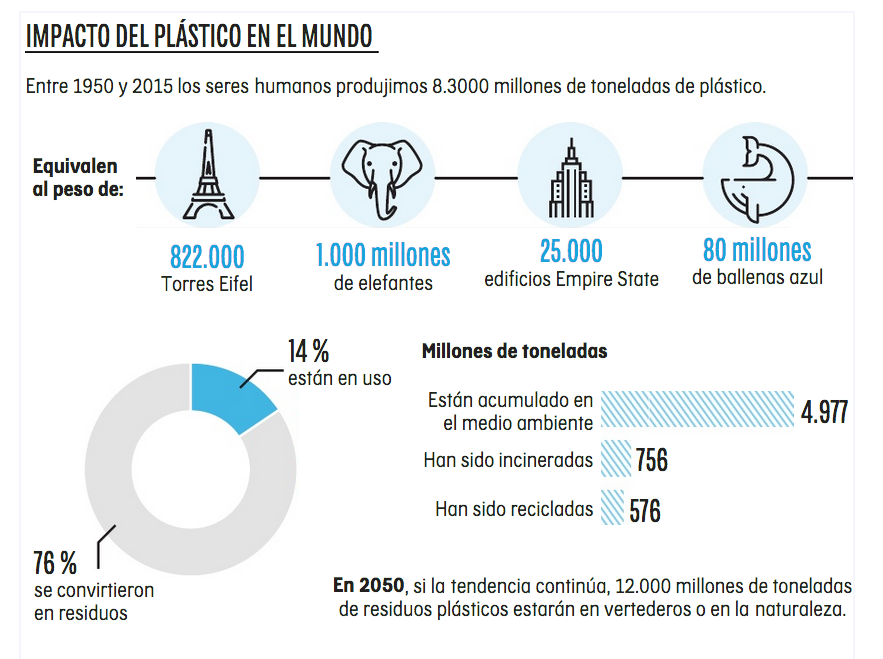 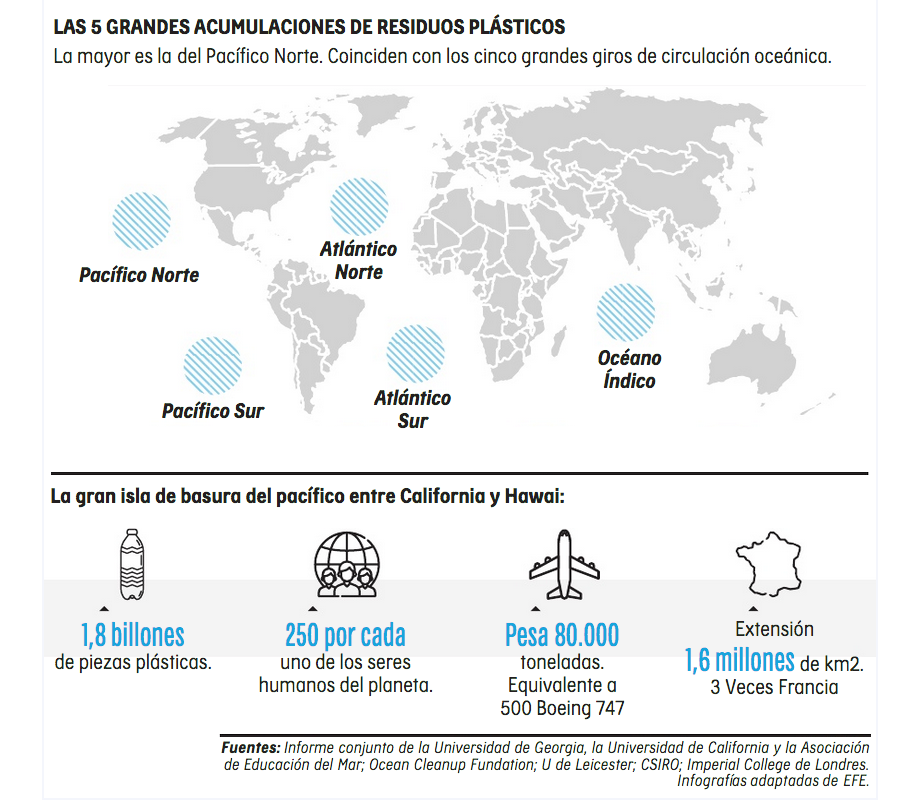 ” (Subrayado fuera de texto original) Por su parte, la Organización de las Naciones Unidas –ONU, en comunicado de prensa del 12 de mayo de 2017 expresó:“Para 2050 habrá más plásticos que peces en los océanos a menos que la gente deje de utilizar artículos de un solo uso elaborados con este material, como las bolsas y las botellas.Según el Programa de la ONU para el Medio Ambiente (PNUMA), la contaminación plástica está presente en todas partes, desde las playas de Indonesia hasta en el fondo del océano en el Polo Norte y está ascendiendo por la cadena alimenticia hasta llegar a nuestras mesas.” (Negrilla y subrayado fuera de texto original) En cuanto a la afectación de los residuos plásticos y microplásticos sobre la biodiversidad, el Instituto de Investigaciones Marinas y Costeras José Benito Vives de Andréis –INVEMAR, señala que:“Los residuos plásticos y microplásticos de baja densidad en comparación con la densidad del agua de mar, facilitan el transporte de especies exóticas a nuevos hábitats en diferentes lugares del mundo, y su posterior propagación y establecimiento hacia otros lugares locales, convirtiéndose en vectores de especies invasoras (Rech et al., 2016). Aunque la introducción de especies exóticas a nuevos hábitats ha sido poco estudiada, Keswani et al. (2016) suponen que los residuos plásticos dan soporte para que diferentes organismos se adhieran y colonicen el plástico, por ejemplo, las bacterias que forman una biopelícula o biofilms, que podrían ser depósitos de microorganismos patógenos y microalgas toxigénicas. Astudillo et al. (2009) evaluaron la colonización de especies incrustantes en boyas de acuicultura en Coquimbo, Chile, encontrando que una gran cantidad de especies colonizaban las boyas de acuicultura, y que la pérdida de estas boyas puede facilitar la dispersión a larga distancia de los organismos incrustados. Esta situación se considera de alto riesgo teniendo en cuenta los grandes daños ecológicos, pérdida de biodiversidad y económica que han causado las especies invasoras (Mouat et al., 2010). (Negrilla fuera de texto)Las micropartículas de plástico o microplásticos han sido hallados en organismos vivos en todos los océanos del mundo e incluso en ecosistemas terrestres de la Antártida y en los hielos marinos:“Los microplásticos siguen apareciendo incluso en los lugares más recóndictos. Un estudio publicado en la revista Biology Letters, indica que estos materiales fueron hallados en ecosistemas resguardados de la Antártida.Un grupo de científicos halló fragmentos de poliestireno en las entrañas de colémbolos, unos minúsculos antrópodos terrestres (…)Estas micropartículas de plástico ya fueron detectadas en organismos vivos en todos los océanos del mundo, hasta en el fondo de la fosa de las Marianas, en el Pacífico, la más profunda de las que se conocen.Pero "a menudo se olvida la contaminación terrestre", según los autores del estudio. Los colémbolos fueron analizados mediante imágenes infrarrojas que permitieron detectar de forma "inequívoca" trazas de poliestireno en los intestinos de estos pequeños animales que pueden saltar como las pulgas.El hecho de que estos ejemplares, muy presentes en los suelos de la Antártida - que no están recubiertos de hielo y que representan menos de 1% del territorio -, "ingieran microplástico, implica que estos materiales creados por el hombre entraron profundamente en la cadena alimenticia".Los trozos de microplástico también han llegado hasta los hielos marinos. Científicos hallaron partículas que consideran que es la primera vez que se encuentran específicamente en esta área.A esta conclusión se llegó luego de que expertos del Instituto de Estudios Marinos y Antárticos de la Universidad de Tasmania, en Australia, analizaran un núcleo de hielo que se había perforado en 2009. En este trabajo de investigación encontraron unas 96 piezas de plástico de menos de 5 milímetros de ancho. "Concretamente se hallaron 14 tipos diferentes de plástico y aproximadamente 12 piezas de plástico por litro de agua".COMPROMISO DE EMPRESAS MULTINACIONALES EN LA ELIMINACIÓN DEL PLÁSTICOAnte el impacto que ocasionan los plásticos, empresas multinacionales han tomado decisiones para ELIMINAR los plásticos de un solo uso, así:BEN & JERRY’S, desde el 2019 eliminó el uso de 2.5 millones de pitillos y 30 millones de cucharasHIFLY aerolínea portuguesa, es la primera que 2019 dejó de usar plásticos de un solo uso SAMSUNG se compromete a eliminar empaques de plásticos de un solo uso de sus productos a partir de mitad de 2019NESTLÉ, la compañía de comida empacadas más grande del mundo toma el compromiso de eliminar tal 2025 todo el plástico de un solo uso de sus productosKFC se compromete a eliminar en 2025 los plásticos de un solo uso de todos sus productosEXPERIENCIAS INTERNACIONALES DE SUSTITUCIÓN DE PLÁSTICOS DE UN SOLO USOAlrededor del mundo se cuenta con experiencias exitosas de sustitución de plásticos de un solo uso; por mencionar algunos, en Perú se importa desde China empaques hechos con caña de azúcar que sustituyen a los de Icopor,  en Chile se fabrican bolsas plásticas que se disuelven en agua y que no contaminan que permite sustituir el petróleo por la caliza y en España se desarrollan bioplásticos degradables a partir de la lana y el plumaje de aves. Sin embargo, es necesario contar con evidencia técnica que garantice que los materiales alternativos o sustitutivos del plástico no contaminen, por ejemplo, en el caso de la sustitución de bolsas plásticas por las llamadas bolsas “biodegrables” puede ser engañoso, ya que se puede caer en el error de pensar que estas bolsas son aptas para compostaje doméstico o que se degradan en el medio ambiente de forma natural, pero en la mayoría de los casos se requiere de un proceso industrial para su degradación.  PROHIBICIÓN DE PLÁSTICOS DE UN SOLO USO A NIVEL INTERNACIONALA nivel internacional, algunos países han asumido el compromiso de atacar la contaminación por plástico, enfocando esfuerzos en la prohibición de los plásticos de un solo uso, en particular de las bolsas plásticas, siendo una de las motivaciones principales para tal medida, “el descubrimiento del “continente de plástico” o la “isla de basura” ubicada en el Océano Pacífico, que fue vista por el investigador marino Charles Moore en 1997. Ubicada entre Hawai y California, está compuesto principalmente de bolsas plásticas, botellas y pitillos, además de equipos de pesca abandonados, según informó la National Geographic.”Es así, como en respuesta a este descubrimiento y debido a su incidencia en la obstrucción de los sistemas de drenaje en periodos de inundación, Bangladesh se convirtió en 2002 en el primer país en prohibir el uso de bolsas plásticas.“Hasta la fecha, a Bangladesh le han seguido otras 13 naciones de todo el mundo entre las que destacan Argentina y Chile como representantes de América Latina. Mientras que en Argentina la medida se ha llevado a cabo solo en las provincias de Neuquén, Río Negro, Chubut y Buenos Aires, Chile anunció su veto en toda actividad comercial, lo que lo convierte en el primer país de la región en prohibir su uso.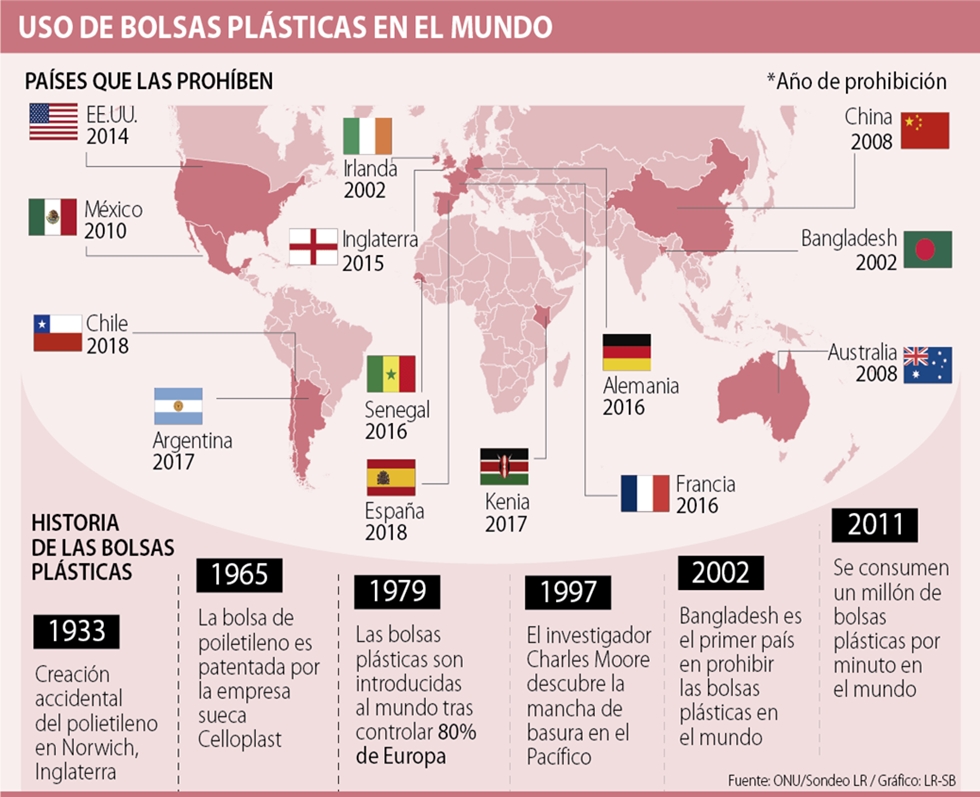 Por su parte, la legislación más dura contra el uso de bolsas plásticas está en Kenia, nación en donde el uso de bolsas plásticas es castigado con una multa de US$35.000 y penas de cuatro años de prisión.” En el continente africano, además de Kenia, se suman a la prohibición del uso de bolsas de plástico, Ruanda, Uganda, Gabón, Kenia, Etiopia, Mauritania, Malí, Burkina Faso, Argelia y Costa de Marfil. En América Latina, se han sumado Perú y Costa Rica a la prohibición de plásticos de un solo uso, para el 2021.Canadá anunció la prohibición de los plásticos de un solo uso para 2021. No se conoce aún la lista de productos a prohibir, pero se espera incluya bolsas, pitillos y empaques de icopor de un solo uso.En la región Caribe, Antigua y Barbuda implementaron en el 2017, la prohibición para la importación, producción y comercialización de bolsas plásticas para transportar mercancías, así como la importación de envases de plástico para comida y vasos, extendiéndose la prohibición en el 2018 a las vajillas de plástico, las bandejas de comida y de huevos. En una etapa posterior, se prohibirá de igual manera a las hieleras de Icopor (por su nombre comercial). Barbados prohibió los plásticos de un solo uso: vasos, cubiertos, pitillos, empaques e icopor a partir de abril de 2019 y bolsas plásticas a partir de enero 20. Sin embargo, dada la pandemia del COVID-19 se levantó temporalmente la restricción. Jamaica prohibió desde enero de 2020 las bolsas plásticas, pitillos e icopor. Santa Lucia prohibió desde agosto de 2019 los empaques de plástico de un solo uso para comida y los productos de icopor. Granada prohibió desde febrero de 2020 las bolsas plásticas. Dominica prohibió los productos de icopor y se anunció para la primera mitad de 2020 la prohibición de las bolsas plásticas. Bahamas anunció la prohibición para el 2020 de las bolsas plásticas, productos de icopor y pitillos, entre otros .En Nueva Zelanda se prohibió de manera progresiva el uso de bolsas plásticas desde julio de 2019.En el Continente Asiático, Corea del Sur a partir del primero de enero de 2019 prohibió el uso de bolsas plásticas. Bali prohibió a partir de diciembre de 2018 las bolsas plásticas, productos de icopor y pitillos, entre otros. India prohibió los plásticos de un solo uso de todos sus 129 aeropuertos.  China prohibió el uso de pitillos a partir del final del 2020 y el uso de bolsas plásticas a partir de 2022.En el Continente Europeo, Francia no solo ha prohibido el uso de bolsas plásticas, sino que también prohibió a partir del 2020 los recipientes y cubiertos de plástico, entre los que incluyen tapas, platos, envases de helados, recipientes para ensaladas, cajas, pitillos y mezcladores para bebidas. Las Islas Baleares aprobó la Ley de residuos y suelos contaminados, que prohibirá el uso de pitillos, bolsas y bandejas de empaquetado de un solo uso a partir de 2021, y contempla sanciones de entre 300 y 2.000.000 euros (COP $1.2M – $8,400M).. El Gobierno Irlandés se comprometió a no comprar vasos, pitillos para café, cubiertos desechables, etc, a partir de 2021.La Unión Europea aprobó la prohibición a partir de julio de 2021 de los siguientes plásticos de un solo uso: cubiertos, platos, pitillos, copitos de algodón fabricados en plástico, palitos de plástico para sostener globos, plásticos oxodegradables, contenedores alimenticios y vasos de icopor. Alemania por su parte, ya anunció la implementación de la prohibición a partir del 3 de julio de 2021.El 15 de abril de 2020, la Unión Europea NEGÓ las solicitudes de levantar la prohibición sobre algunos elementos de plásticos de un solo uso y de posponer por un año más su implementación, enviada por la European Plastic Converters (por sus siglas en Inglés -EuPC), organización que representa a la industria del plástico en Europa.En carta enviada a la Comisión Europea el 8 de abril de 2020 por la EuPC se argumentó, por parte de la industria del plástico en Europa, que la prohibición de los plásticos de un solo uso no tiene en cuenta los aspectos de higiene, salud y seguridad, en el suministro de muchos productos tales como, materiales de contacto con alimentos, equipo de protección, dispositivos médicos y medicinas,  que ofrecen estos productos plásticos en la presente pandemia del COVID-19. Aspectos que, según lo argumentan en su carta, han sido analizados en muchos estudios independientes, los que de manera reiterativa han demostrado que el plástico es el material de elección para asegurar higiene y seguridad, así como, preservación de la contaminación. Con estos argumentos, la industria del plástico europea solicitó el levantamiento de la prohibición sobre algunos elementos de plásticos de un solo uso (sin especificar cuáles) y posponer por un año más su implementación.Por su parte, la Comisión Europea negó la solicitud del gremio del plástico europeo de posponer la prohibición por al menos un año más argumentando que: Los Estados miembros todavía tienen un año para implementar la prohibición a nivel de las leyes nacionales, enfatizando que debe ser respetada la fecha de entrada en vigor de la prohibición, esto es julio de 2021.Así mismo, la Comisión rechazó el argumento de salud y seguridad presentado por la industria plástica europea, señalando que: las buenas prácticas de higiene aplican a todos los productos, incluidos los substitutos de los plásticos de un solo uso prohibidos; la prohibición prevé excepciones para los dispositivos médicos; y en las circunstancias actuales, donde tantas actividades económicas esenciales, incluido el manejo de residuos, están bajo presión, es aún más importante concentrar los esfuerzos para reducir los residuos. SITUACIÓN DE LOS PLÁSTICOS DE UN SOLO USO EN COLOMBIA“(…) el país consumió el año pasado [2019] 1,4 millones de toneladas de plástico, de los cuales solo recicló el 20 por ciento. Unas 770.000 toneladas corresponden a un uso corto, como empaques y envases. Y de esa cantidad, por lo menos 38.500 toneladas tienen que ver con elementos de un solo uso, como bolsas, platos, vasos y cubiertos desechables, además de pitillos”Según el informe “Situación actual de los plásticos en Colombia y su impacto en el ambiente” realizado por la Clínica Jurídica de Salud Pública y Medio Ambiente-MASP de la Universidad de los Andes y Greenpeace Colombia:“(…) el consumo de este material plástico en Colombia es de 1.250.000 ton/año (2019, DANE) en materias primas, materiales y empaques consumidos y comprados.Además, en promedio un colombiano genera 24 kg al año (DANE, 2018).”LA CRÍSIS DEL COVID-19 Y LOS PLÁSTICOS DE UN SOLO USOEl COVID-19  ha generado no solo una pandemia en términos de salud a nivel mundial sino también “una pandemia de contaminación de plástico”. Si bien es difícil estimar el incremento en el consumo de plásticos de un solo uso en el mundo durante este periodo, como referencia, en Estados Unidos se estima que el aumento podría oscilar entre el 250 y 300%. Aunque parte del incremento se explica por la mayor demanda de elementos de protección, existe también un aumento en el uso de empaques de plástico para las compras en línea, las bolsas de plástico en los supermercados y los empaques de un solo uso utilizados para alimentos preparados a domicilio. Por su parte, la demanda mundial por productos de icopor ha subido significativamente, empresas como Ineos Styrolution, el productor mundial más grande de icopor, anunció que sus ventas se habían incrementado en más de un 10% durante el primer trimestre del año.Asimismo, los niveles de reciclaje en el mundo se han disminuido por el miedo al contagio, para el caso de la ciudad de Atenas en Grecia, ha habido un incremento del 150% en la cantidad de plástico encontrado en la basura. Colombia no es ajena a la tendencia mundial, en nuestro país también se ha evidenciado un incremento en el consumo de bolsas, empaques y envases de plásticos de un solo uso según lo señalado por Acoplásticos:“[…] De otra parte, dado que el consumo en restaurantes se ha trasladado a los hogares, se ha presentado un incremento en el uso de bolsas de residuos para hogar, una mayor demanda de empaques en presentaciones que permiten proteger y alargar la vida de alimentos y bebidas de acuerdo a las necesidades de los hogares, también en los envases de productos de aseo […]”.También el reciclaje se ha visto disminuido en Colombia durante el tiempo de la crisis del COVID-19, como muestra la tendencia mundial. Aun cuando los recicladores han seguido operando durante la pandemia, los ciudadanos no están separando los residuos en la fuente, según la asociación Reciclosocial:“Muchos ciudadanos prefieren echar todo al camión de la basura sin separar el material aprovechable, el mismo que va a llegar al relleno y demorar en descomponerse" Para el caso de los insumos médicos, que no son objeto de esta iniciativa legislativa, como guantes, tapabocas y batas médicas, Acoplásticos reportó que su uso ha aumentado hasta 50 veces.Es importante mencionar que no todos los factores que han impulsado el incremento de la demanda por elementos de plástico de un solo uso obedecen a argumentos relacionados con temas de salud. Los bajos precios del petróleo, en parte por la baja demanda durante la pandemia, también han hecho que los plásticos de un solo uso sean una solución más económica que otras alternativas más sostenibles.  El consumo de plásticos de un solo uso sigue incrementándose a pesar de los hallazgos científicos, publicados en el New England Journal of Medicine, respecto al comportamiento del COVID-19 en diferentes superficies, en donde se evidencia que el virus es más estable en el plástico que en cualquier otra superficie. En dicho estudio se señala que el virus desaparece del papel impreso en 3 horas; de la madera, tela y vidrio entre 2 y 4 días; del plástico en 7 días. Recomendaciones a nivel internacional de gobiernos y la academia respecto al uso de alternativas a los plásticos durante la crisis del COVID-19El Ministerio para la Transición Ecológica de España recomienda:Para las personas: Usar mascarillas reutilizables.Sustituir los guantes por lavado de manos.Seguir empleando bolsas reutilizables y evitar bolsas de un solo uso.Cuando sea imprescindible usar productos desechables, evita el plástico siempre que sea posible.Para las empresas:Fomentar el uso de bolsas reciclables en los comercios al por menor.Emplear vajilla reutilizable en hoteles y restaurantes.Evitar el uso de utensilios de un solo uso en peluquerías y centros similar.Cuando sea imprescindible usar productos desechables, evita el plástico siempre que sea posible.Promover el uso de mascarillas reutilizables entre clientes y personal.Declaración de expertos en salud que aborda la seguridad de los reutilizables frente al COVID-19Más de 100 científicos de 18 países firmaron una declaración señalando que basado en la evidencia existente, se puede seguir usando vasos, envases y cubiertos reutilizables de una manera segura, siempre y cuando se sigan las normas básicas de higiene y presentan los siguientes hechos clave a tener en cuenta:“La evidencia disponible indica que el virus se propaga principalmente por la inhalación de gotas en el aire, en lugar de a través del contacto con superficies:  Según los Centros para el Control y la Prevención de Enfermedades de los EE. UU. (CDC), “se cree que el virus se propaga principalmente de persona a persona, entre individuos que están en contacto cercano con uno otro, a través de gotas respiratorias producidas cuando una persona infectada tose, estornuda o habla." Si bien “puede ser posible que una persona pueda infectarse de COVID-19 tocando una superficie u objeto que tiene el virus y luego tocarse la boca, la nariz o los ojos", las gotas en el aire son el único método documentado de transmisión de COVID-19 hasta la fecha.Los productos desechables presentan problemas similares a los reutilizables: Los estudios demuestran que el virus COVID-19 puede permanecer activo en las superficies durante diferentes periodos dependiendo del material. Un estudio mostró que los virus infecciosos duraron hasta 24 horas en papel o cartón y entre 2-3 días en plástico y acero inoxidable . En otro estudio, el virus estuvo activo hasta 1 día en tela, hasta 3 días sobre vidrio y 6 días sobre plástico y acero inoxidable. Para evitar la transmisión a través de objetos y superficies, se puede suponer que cualquier objeto o superficie en un espacio público - reutilizable o desechable- podría estar contaminado con el virus. El plástico de un solo uso no es inherentemente más seguro que los reutilizables, y causa problemas adicionales de salud pública, una vez que se tira.Los productos reutilizables se limpian fácilmente: Los desinfectantes domésticos más comunes deberían ser efectivos para desinfectar superficies, incluidos artículos reutilizables. Los lavavajillas y las lavadoras deben ser efectivas si se operan de acuerdo con las instrucciones del fabricante y, en el caso de la colada, se usa el ajuste de agua más caliente y se seca correctamente. Del mismo modo, lavar con agua y jabón o un desinfectante para manos a base de alcohol, son formas efectivas de protegerse . Mejores prácticas para productos reutilizables # 1. Cumpla con los códigos de seguridad y salud de los alimentos. Dentro del servicio minorista y de alimentos, los platos reutilizables, cubiertos, tazas y servilletas se rigen por estrictos procedimientos estatales de seguridad alimentaria descritos en los códigos de salud.” (Subrayado fuera de texto)Información para consumidores de la Administración de Medicamentos y Alimentos de Estados UnidosSe pueden utilizar bolsas reutilizables para hacer mercado, recomendando su limpieza y lavado después de cada uso. EL CONGRESO COMO FORO DE LA NACIÓN Y LA DEMOCRACIALos plásticos de un solo uso o aquellos fabricados con la finalidad de usarse una sola vez, por razones de su bajo costo, comodidad, higiene y facilidad en su producción, acarrean a largo plazo un costo muy alto para el medio ambiente.Los residuos de los plásticos de un solo uso, debido a su mínimo porcentaje de reciclaje y su inadecuada disposición, están contaminando los suelos y llegando al mar a través de los ríos, llenando al planeta de basura plástica hasta el punto de convertirse en islas que se acumulan debido a las corrientes marinas, y puesto que los residuos de plásticos de un solo uso pueden tardar hasta miles de años en descomponerse y además no se biodegradan, sino que se fragmentan en microplásticos, afectan la vida marina y la salud humana al ingresar a nuestra cadena alimenticia y al ser encontrados incluso en el agua del grifo. Es imperativo entonces, direccionar el actual modelo económico lineal basado en producir, usar y tirar hacia la economía circular, basada, precisamente, en lo contrario: reducir, reusar y reciclar. El modelo actual en el que se fabrican productos potenciando el consumo a corto plazo, está llevando al Planeta a una situación insostenible. Es por esto que un modelo basado en el accionar cíclico de la naturaleza, en el que el aprovechamiento de los recursos se fundamenta en la minimización de la producción a lo indispensable, reducción de las materias primas, reutilización y transformación de los residuos en nuevos materiales, reduciendo al mínimo la generación de residuos y encontrando valor a lo largo del ciclo de vida de los productos, nos permitirá avanzar como estado hacia un crecimiento verde.  El avance hacia el modelo de economía circular, que comprende el cierre de ciclos de materiales, la gestión de residuos y el ecodiseño en los sectores productivos, debe ir de la mano con la Responsabilidad extendida del productor, para que se garantice que la fabricación de productos desde su diseño, sea concebida con materiales que no contaminen el medio ambiente, extendiéndose la responsabilidad del productor hasta el fin del ciclo de vida del producto, esto es, hasta la gestión de los residuos, particularmente su recuperación, reciclaje y disposición final.Por todo lo anterior, es deber del congreso, en ejercicio de sus funciones constitucionales y legales, prohibir en el territorio nacional la fabricación, importación, exportación, comercialización y distribución de plásticos de un solo uso dentro de unos plazos que llegan hasta el 2025 y dictar disposiciones para su sustitución y cierre de ciclos, y de esta manera hacerle frente a la problemática de la contaminación por residuos plásticos, que trasciende el territorio nacional.Es menester precisar, que la prohibición contenida en esta iniciativa legislativa no cubre a los plásticos de un solo uso diseñados con propósitos médicos o de salud pública para evitar contagio de enfermedades; en el marco de la pandemia generada por el COVID-19.COMPETENCIA DEL CONGRESO CONSTITUCIONAL:ARTICULO 114. Corresponde al Congreso de la República reformar la Constitución, hacer las leyes y ejercer control político sobre el gobierno y la administración.El Congreso de la República, estará integrado por el Senado y la Cámara de RepresentantesARTICULO  150. Corresponde al Congreso hacer las leyes. Por medio de ellas ejerce las siguientes funciones:Interpretar, reformar y derogar las leyes. LEGAL: LEY 3 DE 1992. Por la cual se expiden normas sobre las comisiones del Congreso de Colombia y se dictan otras disposiciones.ARTÍCULO 2º Tanto en el Senado como en la Cámara de Representantes funcionarán Comisiones Constitucionales Permanentes, encargadas de dar primer debate a los proyectos de acto legislativo o de ley referente a los asuntos de su competencia.Las Comisiones Constitucionales Permanentes en cada una de las Cámaras serán siete (7) a saber:Comisión Quinta.Compuesta de trece (13) miembros en el Senado y diecinueve (19) miembros en la Cámara de Representantes, conocerá de: régimen agropecuario; ecología; medio ambiente y recursos naturales; adjudicación y recuperación de tierras; recursos ictiológicos y asuntos del mar; minas y energía; corporaciones autónomas regionales. (Subrayado por fuera del texto).LEY 5 DE 1992. Por la cual se expide el reglamento del Congreso; el Senado y la Cámara de RepresentantesARTICULO 6o. Clases de funciones del Congreso. El Congreso de la República cumple:(…)2. Función legislativa, para elaborar, interpretar, reformar y derogar las leyes y códigos en todos los ramos de la legislación.ARTICULO 139. Presentación de proyectos. Los proyectos de ley podrán presentarse en la Secretaría General de las Cámaras o en sus plenarias.Artículo 140. Iniciativa legislativa. Pueden presentar proyectos de ley:1. Los Senadores y Representantes a la Cámara individualmente y a través de las bancadas.CONFLICTO DE INTERÉSDando alcance a lo establecido en el artículo 3 de la Ley 2003 de 2019, “Por la cual se modifica parcialmente la Ley 5 de 1992”, se hacen las siguientes consideraciones a fin de describir la circunstancias o eventos que podrían generar conflicto de interés en la discusión y votación de la presente iniciativa legislativa, de conformidad con el artículo 286 de la Ley 5 de 1992, modificado por el artículo 1 de la Ley 2003 de 2019, que reza: “Artículo 286. Régimen de conflicto de interés de los congresistas. Todos los congresistas deberán declarar los conflictos De intereses que pudieran surgir en ejercicio de sus funciones.Se entiende como conflicto de interés una situación donde la discusión o votación de un proyecto de ley o acto legislativo o artículo, pueda resultar en un beneficio particular, actual y directo a favor del congresista. Beneficio particular: aquel que otorga un privilegio o genera ganancias o crea indemnizaciones económicas o elimina obligaciones a favor del congresista de las que no gozan el resto de los ciudadanos. Modifique normas que afecten investigaciones penales, disciplinarias, fiscales o administrativas a las que se encuentre formalmente vinculado. Beneficio actual: aquel que efectivamente se configura en las circunstancias presentes y existentes al momento en el que el congresista participa de la decisión. Beneficio directo: aquel que se produzca de forma específica respecto del congresista, de su cónyuge, compañero o compañera permanente, o parientes dentro del segundo grado de consanguinidad, segundo de afinidad o primero civil. (…)”Sobre este asunto la Sala Plena Contenciosa Administrativa del Honorable Consejo de Estado en su sentencia 02830 del 16 de julio de 2019, M.P. Carlos Enrique Moreno Rubio, señaló que:“No cualquier interés configura la causal de desinvestidura en comento, pues se sabe que sólo lo será aquél del que se pueda predicar que es directo, esto es, que per se el alegado beneficio, provecho o utilidad encuentre su fuente en el asunto que fue conocido por el legislador; particular, que el mismo sea específico o personal, bien para el congresista o quienes se encuentren relacionados con él; y actual o inmediato, que concurra para el momento en que ocurrió la participación o votación del congresista, lo que excluye sucesos contingentes, futuros o imprevisibles. También se tiene noticia que el interés puede ser de cualquier naturaleza, esto es, económico o moral, sin distinción alguna”.Se estima que la discusión y aprobación del presente Proyecto de Ley podría generar conflictos de interés en razón de beneficios particulares, actuales y directos a favor de un congresista, de su cónyuge, compañero o compañera permanente o pariente dentro del segundo grado de consanguinidad, segundo de afinidad o primero civil, conforme a lo dispuesto en la ley, que tengan empresas que fabriquen, importen, exporten, comercialicen o distribuyan plásticos de un solo uso y sus sustitutos en los términos establecidos en el Proyecto de Ley. Es menester señalar, que la descripción de los posibles conflictos de interés que se puedan presentar frente al trámite o votación del presente Proyecto de Ley, conforme a lo dispuesto en el artículo 291 de la Ley 5 de 1992 modificado por la Ley 2003 de 2019, no exime al Congresista de identificar causales adicionales en las que pueda estar incurso.Cordialmente,________________________________
JUAN CARLOS LOZADA Representante a la Cámara
Partido Liberal Colombiano________________________________HARRY GIOVANNY GONZÁLEZRepresentante a la CámaraPartido Liberal Colombiano________________________________ÁNGEL MARÍA GAITÁN Representante a la Cámara Partido Liberal Colombiano